Digital Transformation in Business, Management, and HRDworkingChungil ChaeSun, 31 March 2024Project DetailsAbstracttbaPlanningScheduletbaProgressProgressAuthorship and AuthorsAuthor ContributionSupervision: Chungil (Chad) ChaeProject administration:Chungil (Chad) ChaeConceptualization:Chungil (Chad) ChaeData accusation:Data curation:Owen ()Formal analysis:Chungil (Chad) ChaeInvestigation:Methodology:Chungil (Chad) ChaeResources:Validation:Visualization:Writing – original draft:Chungil (Chad) ChaeWriting – review & editing:Chungil (Chad) ChaeAuthorsChungil Chae, Ph.D., M.S.chadchae@gmail.comorcid: 000-0002-7364-1525Google ScholarChae (2024)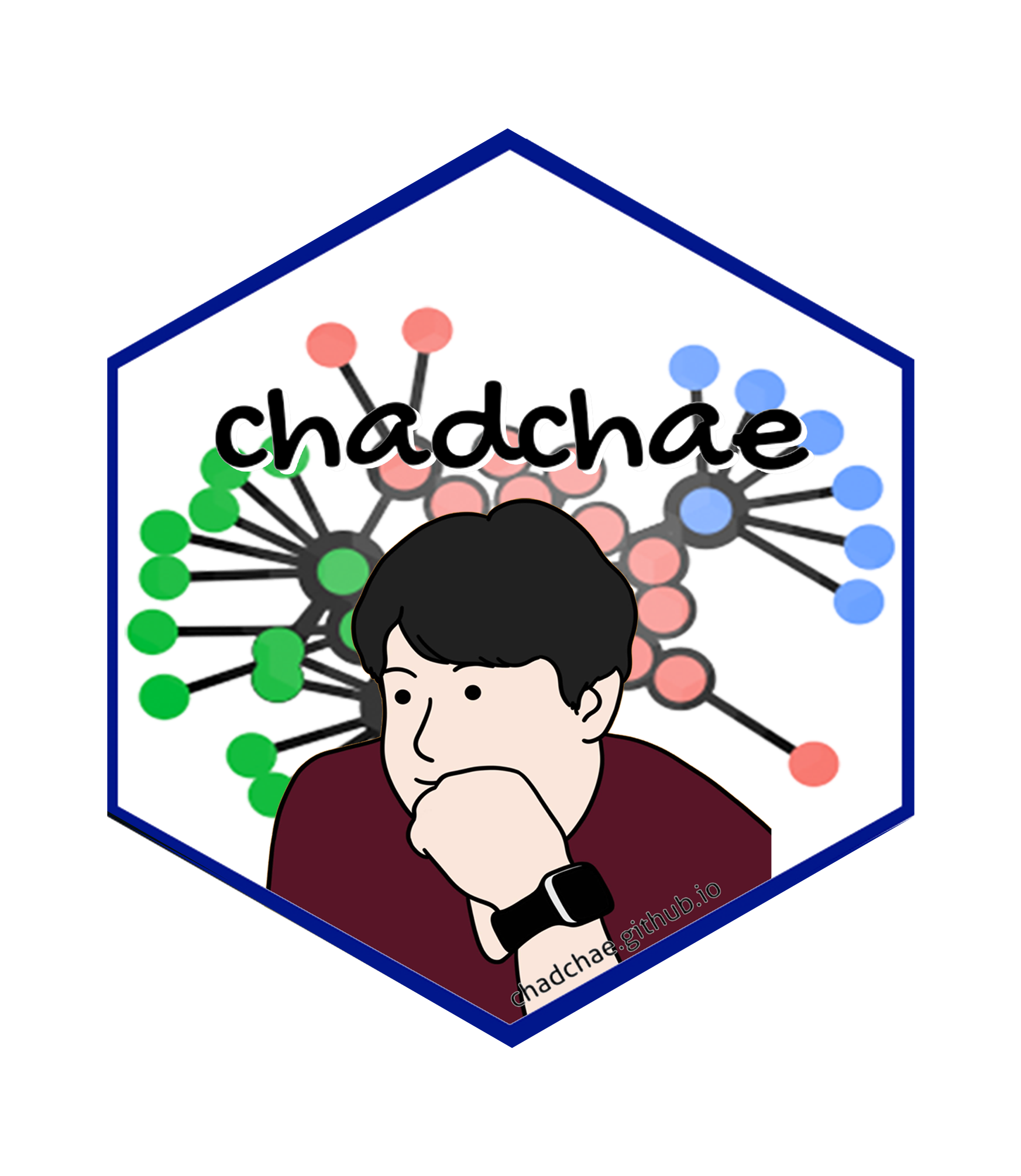 Chungil Chae Chae (2024) is an assistant professor in the field of business analytics, with a distinguished track record in organizational behavior, human resource development (HRD), learning, and development. With a prolific publication record that spans various dimensions of HRD and organizational studies, Dr. Chae has made significant contributions to understanding the dynamics of organizational support on knowledge sharing, virtual team leadership, and the structural determinants of HRD research collaboration networks. And his work embodies a deep commitment to enhancing understanding and practices in organizational behavior, HRD, learning, and development. His interdisciplinary research not only contributes to academic discourse but also offers tangible strategies for organizational improvement and individual development.Author Bio 1tbaimage or logobio hereAcknowledgementtbaDeclearationIRBFundingAIResearch Logxxxx-xx-xxentry.Meeting Logxxxx-xx-xx☒ 10:00-10:30: Kick-off meetingAnalysis VersionVersion 0.0.1Starting draftDraft VersionVer 0.0.1Starting draftIdeas and ThoughtsResearch Q & AProceduresRelated TheoriesTheortical RelationshipTheoritical FrameworkHypothesisMethdologyMethodData CollectionDataSearching and Inclusion & ExclusionRound 1Search kewwords and categorykeywords combinationRound 2Search kewwords and categorykeywords combinationRound 3Search kewwords and categorykeywords combinationPRISMAReference ListCategory, Classification and Decision Note for Selected Literature in RoundsRound 1Round 2Round 3Additional (during and after writing)Reserach ProblemsKey ReferencesQuotes and ParaphrasesProductsReferencesChae, C. (2024). Introduction to chad (chungil) chae. https://chadchae.github.io